Gold Standard for the Global GoalsTemplate – Additionality Requirements for Agriculture Projects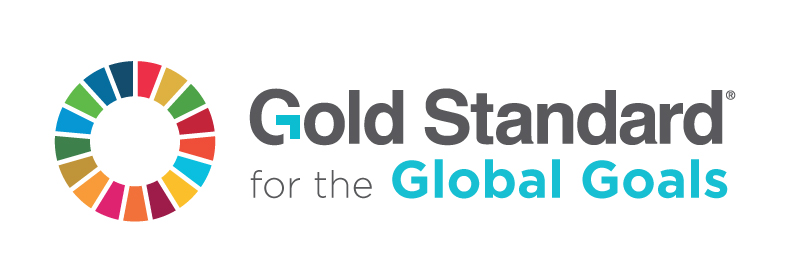 Version 1 – July 2017A. 1. 	Title of the project Title: Date: Version no.: Gold Standard ID:	A. 2. 	Type of project Agriculture       Smallholder MicroscaleSECTION B. ADDITIONALITYOption 1 – CDM ToolsOption 2 – Activity PenetrationOption 3 – Positive List – Part 1Option 3 – Positive List – Part 2In case the project meets more than one requirement from (c) – (f) please copy and fill out the table above.Retroactive submissionNo deforestationOption of Additionality Option 1 – CDM Tools            Option 2 – Activity Penetration            Option 3 – Positive ListFor option 1, the format of CDM - Proposed standardized baseline submission form shall be followed and attached as supporting document or alternatively the ‘Tool for the demonstration and assessment of additionality’. The requirements for retroactive submission and no deforestation (see boxes 4 and 5 below) shall also be fulfilled.For options 2 and 3, the format provided by this template shall be used.Option 1 – CDM ToolsEnter ID of supporting document hereThe project shall not result in CO2-certificates of more than 60,000 tCO2 annually.  Relevant            Not relevantEnter text here (justify why this requirement is ´relevant´ or ‘not relevant’ for your project)Future risk of non-compliance:  Low     Medium     High                Not applicable, as not relevant If the risk is ‘medium’ or ‘high’ describe the mitigation measure and add it to the ‘Sustainability Monitoring Plan’.Enter text here The project activity is adopted by maximum 5% of farmers in the reference area. Relevant            Not relevantEnter text here (justify why this requirement is ´relevant´ or ‘not relevant’ for your project)Future risk of non-compliance:  Low     Medium     High                Not applicable, as not relevant If the risk is ‘medium’ or ‘high’ describe the mitigation measure and add it to the ‘Sustainability Monitoring Plan’.Enter text here The project shall meet requirement (a) below in order to be considered as additional under Option 3.The project area is located in a country or in a region with a recent UNDP Human Development Indicator below or equal to 0.7. Relevant            Not relevantEnter text here (justify why this requirement is ´relevant´ or ‘not relevant’ for your project)Future risk of non-compliance:  Low     Medium     High                Not applicable, as not relevantIf the risk is ‘medium’ or ‘high’ describe the mitigation measure and add it to the ‘Sustainability Monitoring Plan’.Enter text here The project shall meet requirements (b) below in order to be considered as additional under Option 3.The project activities shall not be mandatory by any law or regulation, OR if they are mandatory, the project owner shall demonstrate that these laws or regulations are systematically not enforced. Relevant            Not relevantEnter text here (justify why this requirement is ´relevant´ or ‘not relevant’ for your project)Future risk of non-compliance:  Low     Medium     High                Not applicable, as not relevantIf the risk is ‘medium’ or ‘high’ describe the mitigation measure and add it to the ‘Sustainability Monitoring Plan’.Enter text here The project shall meet at least one of the requirements (c) – (f) in order to be considered as additional under option 3.The mean annual precipitation in the project area is less than 600 mm.In the project area a minimum of 5 native crop species are being cultivated in a locally adapted agroforestry system.The project is a smallholder project and results in CO2-certificates of less than 60,000 tCO2 annually.The project area is located:In a country or region with a recent UNDP Human Development Indicator44 below 0.5, ORIn a Small Island Developing State (SIDS) (c)                (d)                   (e)                 (f)     Enter ID of supporting document hereFuture risk of non-compliance:  Low     Medium     High                Not applicable, as not relevantIf the risk is ‘medium’ or ‘high’ describe the mitigation measure and add it to the ‘Sustainability Monitoring Plan’.Enter text here to describe your mitigation measureIf the submission of the Eligibility Check was after the project start, the project owner shall demonstrate that the revenues from CO2-certificates were seriously considered in the decision to implement the project. Relevant            Not relevantEnter text here (justify why this requirement is ´relevant´ or ‘not relevant’ for your project)Future risk of non-compliance:  Low     Medium     High                Not applicable, as not relevantIf the risk is ‘medium’ or ‘high’ describe the mitigation measure and add it to the ‘Sustainability Monitoring Plan’.Enter text here The project area shall not have been forest for at least 10 years prior to the planting start, OR

In case the project area has been deforested during the last 10 years, evidence shall be given that the deforestation activity has not taken place with the intention to implement the project activities and generate CO2-certificates. Relevant            Not relevantEnter text here (justify why this requirement is ´relevant´ or ‘not relevant’ for your project)Future risk of non-compliance:  Low     Medium     High                Not applicable, as not relevantIf the risk is ‘medium’ or ‘high’ describe the mitigation measure and add it to the ‘Sustainability Monitoring Plan’.Enter text here 